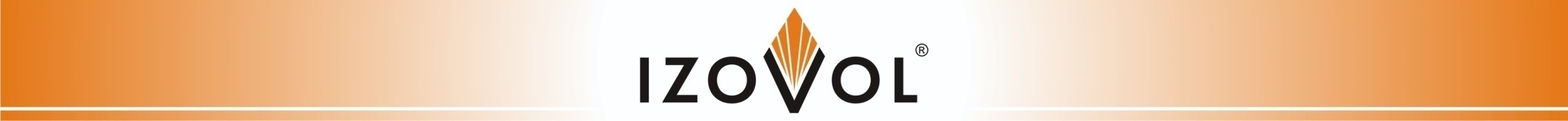 ТЕПЛОИЗОЛЯЦИЯ ОБЩЕСТРОИТЕЛЬНАЯ                   ОПТОВО-РОЗНИЧНЫЙ СКЛАД                                                      ОПТОВО-РОЗНИЧНЫЙ СКЛАД                                           ОПТОВО-РОЗНИЧНЫЙ СКЛАД                           «IZOVOL-БЕЛГОРОД»                                                                              «IZOVOL-КУРСК»                                                                «IZOVOL-ВОРОНЕЖ»308002, г. Белгород, ул. Мичурина, 100.                                                      305025, г. Курск, проезд Магистральный, 18 «Т».                  394090, г. Воронеж, ул. Новосибирская, 77 «А».Тел.:8(4722)31-84-42,26-84-56,  8(920)594-00-84                                        Тел:8(910)731-11-46,8(920)594-01-47, 8(4712) 38-54-64         Тел: 8(473)229-69-93, 8(980)54-45-999,8(919)183-54-33izovol-belgorod@mail.ru, mail@izovolmarket.ru                                       izovol-kursk@mail.ru                                                                 sklad.izovol@mail.ru, http: izovol36.ruВремя работы: 8.00 до 17.00 Суббота: с 8.00 до 13.00                                Время работы: с 9.00 до 17.00                                                   Время работы: 8.00 до 17.00 Суббота: с 8.00 до 13.00Выходной день: воскресенье.                                                                       Выходной день: суббота, воскресенье.                                   Выходной день: воскресенье.Оптово-розничный складТЕПЛОИЗОЛЯЦИЯ, КАШИРОВАННАЯ СТЕКЛОХОЛСТОМТЕПЛОИЗОЛЯЦИЯ ТЕХНИЧЕСКАЯОбщестроительная теплоизоляция IZOVOL- высокотехнологичный экономически целесообразный в применении материал. Высокоэффективные негорючие гидрофобизированные минераловатные плиты IZOVOL на основе базальтовых горных пород предназначены для использования в качестве энергосберегающих (тепло-, шумо-, пожаро -) изоляционного слоя строительных изделиях, конструкциях и системах, применяемых в новом строительстве и при реконструкции зданий и сооружений различного назначения в промышленном и гражданском строительстве; эффективно применение IZOVOLв энергетике, машиностроении, медицине.ТеплоизоляцияIZOVOL, кашированная стеклохолстом применяется в системах утепления с воздушным зазором наружных стен зданий (вентилируемых фасадах) различного назначения. Стеклохолст, применяемый для каширования, приклеивается по всей плоскости плит без вздутий и отслоений.Техническая теплоизоляцияIZOVOL— это изделия, которые изготавливаются из каменной ваты на основе горных базальтовых пород. Благодаря своей высокопористой структуре, они обладают улучшенными теплотехническими характеристиками и высокими механическими свойствами. Как и вся продукция IZOVOL, маты являются продукцией с низкой теплопроводностью; являются экологически чистым утеплителем, применяемым для теплоизоляции труб, утепления трубопроводов и воздуховодов различной сложности. Кроме того, обладают химической стойкостью по отношению к маслам, растворителям, кислотам, щелочам.МЫ РАДЫ СОТРУДНИЧАТЬ С ВАМИ!от «04» Апрель 2019 г.Оптово-розничный складПРАЙС-ЛИСТ                                         www.izovolmarket.ruКОММЕРЧЕСКОЕ ПРЕДЛОЖЕНИЕ ДЛЯ ТОРГОВЫХИ СТРОИТЕЛЬНЫХ ОРГАНИЗАЦИЙОптово-розничный складПРАЙС-ЛИСТФорма оплаты: Безналичная, в т.ч. НДС№Марка минеральнойкаменной ватыУпаковкам3/  м2 / шт.Габаритные размеры плиты,ммОптовая цена со склада без доставки1 упаковка  /  1м3Розничная ценасо склада без доставки1 упаковка  /  1м3№  1       IZOBEL  Л-250.24 / 4.8 /   80.24 /   3  /   5    0.24 / 2.4 /  41000 х 600 х 501000 х 600 х 801000 х 600 х 100384 руб. / 1600 руб.444 руб. / 1850 руб.  1  2       IZOVOL Л-30 LIGHT0.24 / 4.8 /   80.24 /   3  /   5    0.24 / 2.4 /  41000 х 600 х 501000 х 600 х 801000 х 600 х 100414 руб. / 1725 руб.474 руб. / 1975 руб.  2  3       Изовол    Л-350.24 / 4.8 /   80.24 /   3  /   5    0.24 / 2.4 /  41000 х 600 х 501000 х 600 х 801000 х 600 х 100438 руб. / 1825 руб.498 руб. / 2075 руб.  3  4       Изовол    СТ-500.24 / 4.8 /   80.24 /   3  /   5    0.24 / 2.4 /  41000 х 600 х 501000 х 600 х 801000 х 600 х 100510 руб. / 2125 руб.570 руб. / 2375 руб.  4  5       Изовол    СТ-600.24 / 4.8 /   80.24 /   3  /   5    0.24 / 2.4 /  41000 х 600 х 501000 х 600 х 801000 х 600 х 100654 руб. / 2725 руб.714 руб. / 2975 руб.  5  6       Изовол    СТ-750.24 / 4.8 /   80.24 /   3  /   5    0.24 / 2.4 /  41000 х 600 х 501000 х 600 х 801000 х 600 х 100780 руб. / 3250 руб.840 руб. / 3500 руб.  67       Изовол    СТ-900.24 / 4.8 /   80.24 /   3  /   5    0.24 / 2.4 /  41000 х 600 х 501000 х 600 х 801000 х 600 х 100834 руб. / 3475 руб.894 руб. / 3725 руб.78       Изовол    АКУСТИК0.24 / 4.8 /   81000 х 600 х 50456 руб. / 1900 руб.516 руб. / 2150 руб.89       Изовол    для БАНИ0.24 / 4.8 /   81000 х 600 х 50744 руб. / 3100 руб.804 руб. / 3350 руб.910       Изовол    К-100 Под заказ    1200 х1000х Заказ      ------ / 4195 руб.      ------ / 4450 руб.1011       Изовол    К-120Под заказ    1200 х1000х Заказ      ------ / 4790 руб.      ------ / 5045 руб.1112       Изовол    Ф-100Под заказ 1000х600х Заказ      ------ / 4420 руб.      ------ / 4680 руб.1213       Изовол    Ф-120Под заказ 1000х600х Заказ      ------ / 5010 руб.      ------ / 5270 руб.1314       Изовол    Ф-140Под заказ 1000х600х Заказ      ------ / 5450 руб.      ------ / 5690 руб.1415       Изовол    Ф-150Под заказ 1000х600х Заказ      ------ / 5660 руб.      ------ / 5910 руб.1516       Изовол    Ф-150Под заказ     1000х600х 30      ------ / 6075 руб.      ------ / 6340 руб.1617       Изовол    КВ-150Под заказ    1200 х1000х Заказ      ------ / 5810 руб.      ------ / 6065 руб.1718       Изовол    КВ-175Под заказ    1200 х1000х Заказ      ------ / 7270 руб.      ------ / 7525 руб.1819       Изовол    КВ-200Под заказ   1200 х1000х Заказ      ------ / 8200 руб.      ------ / 8460 руб.19№Марка минеральнойкаменной ватыУпаковкам3 /  м2 / шт.Габаритные размеры плиты,ммОптовая цена со склада без доставки1 упаковка  /  1м3Розничная ценасо склада без доставки1 упаковка  /  1м3№1       Изовол    В-500.24 / 4.8 /  81000 х 600 х 50  864 руб. / 3600 руб.  924 руб. / 3850 руб.12       Изовол    В-750.24 / 4.8 /  81000 х 600 х 501038 руб. / 4325 руб.1098 руб. / 4575 руб.23       Изовол    В-900.24 / 4.8 /  81000 х 600 х 501158 руб. / 4825 руб.1218 руб. / 5075 руб.3№МаркаПлотность(кг/м3)Габаритные размеры, ммРулонм3 / м2Оптовая цена со склада без доставки1 рулон/1м3Розничная ценасо склада без доставки1 рулон /1 м3№1IZOVOL Mat401000х10000х500,5 / 101562 руб. / 3124 руб.1687 руб. / 3374 руб.12      IZOVOL Mat Кф401000х10000х500,5 / 102066 руб. / 4132 руб.2191 руб. / 4382 руб.25IZOVOL Mat501000х6000х500,3 / 61089 руб. / 3630 руб.1248 руб. / 4160 руб.56      IZOVOL Mat Кф501000х6000х500,3 / 61329 руб. / 4430 руб.1548 руб. / 5160 руб.6